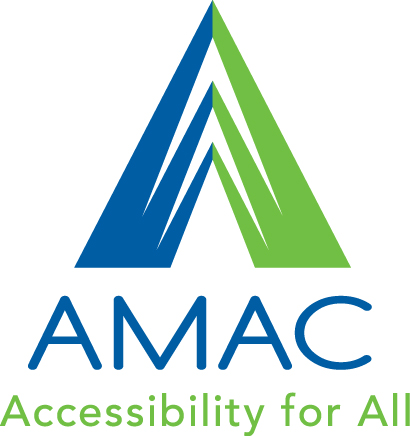 AMAC Orders User Guide	Signing into AMAC Orders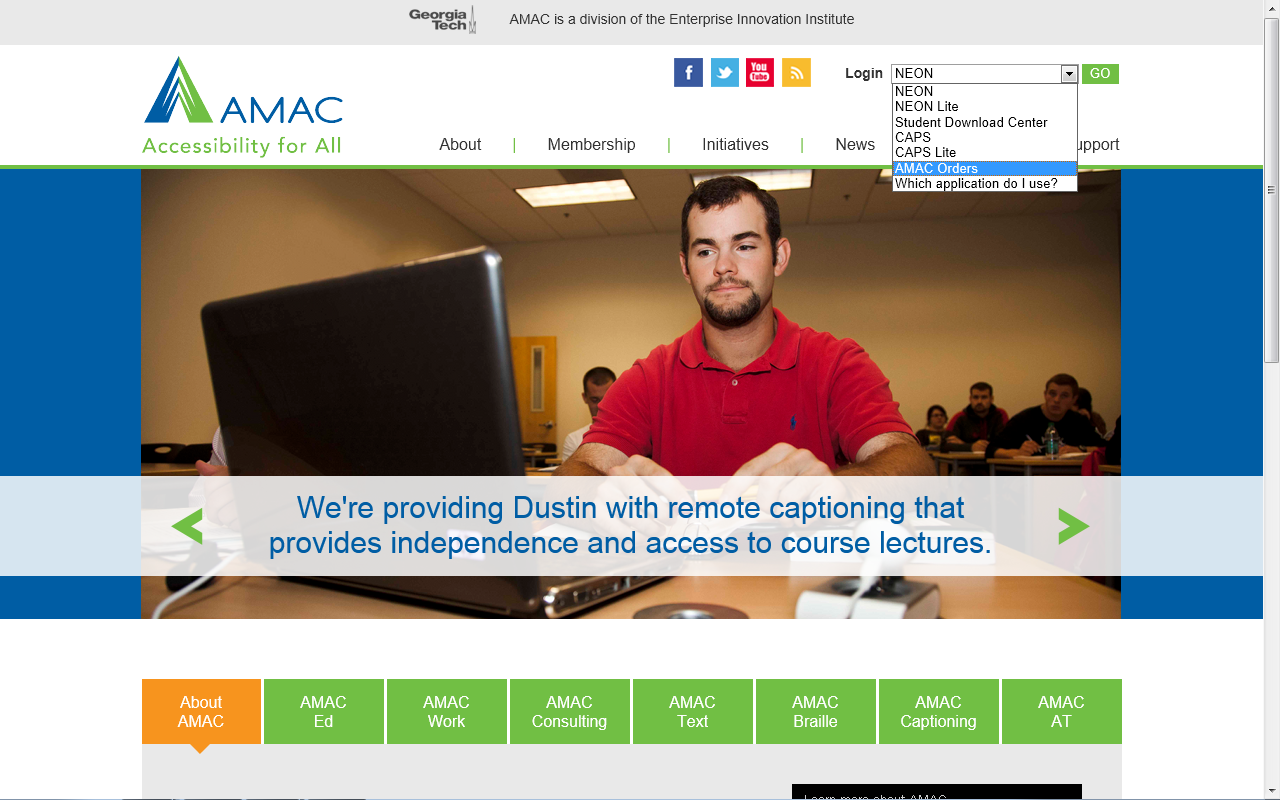 Go to www.amacusg.orgSelect AMAC Orders under Login section, then press GOLogin with unique email and password		Adding a Student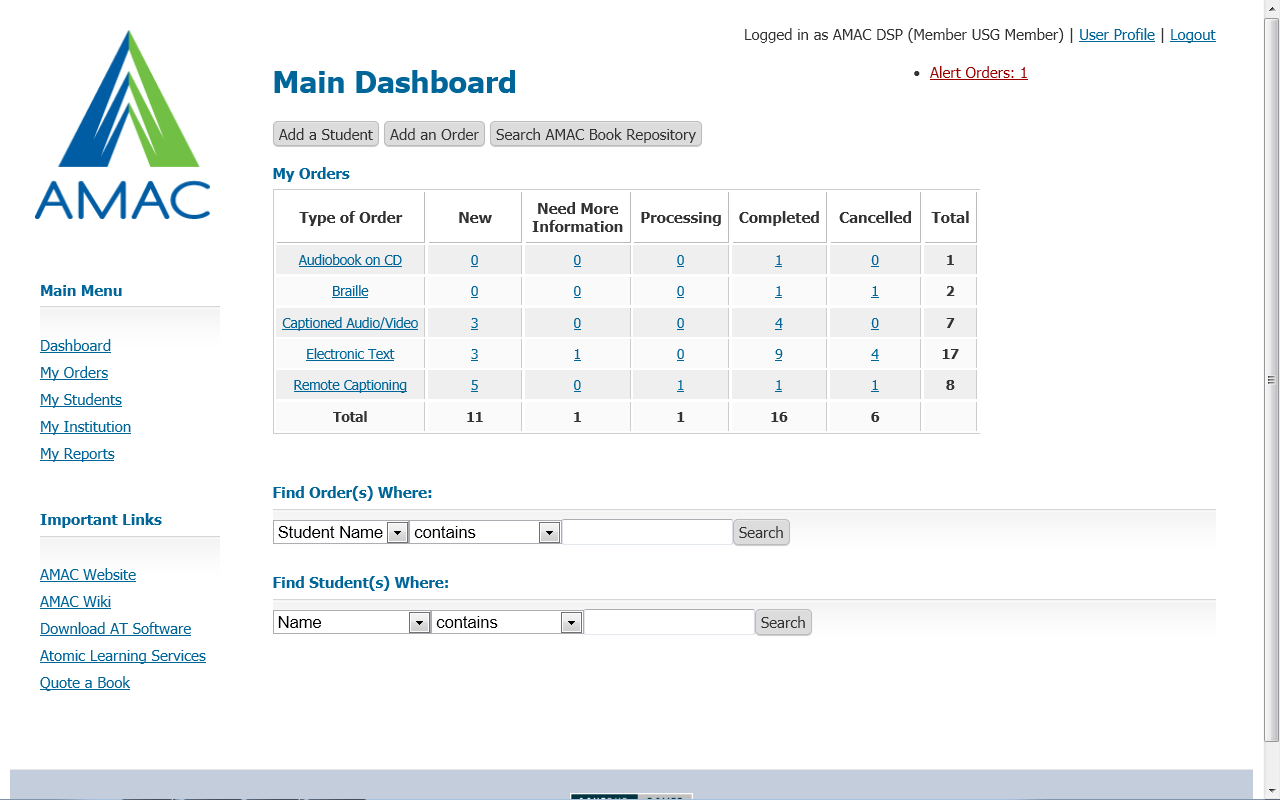 Click on Add  StudentFill out student informationFields marked with a red asterisk (*) are requiredAdding a Student (cont.)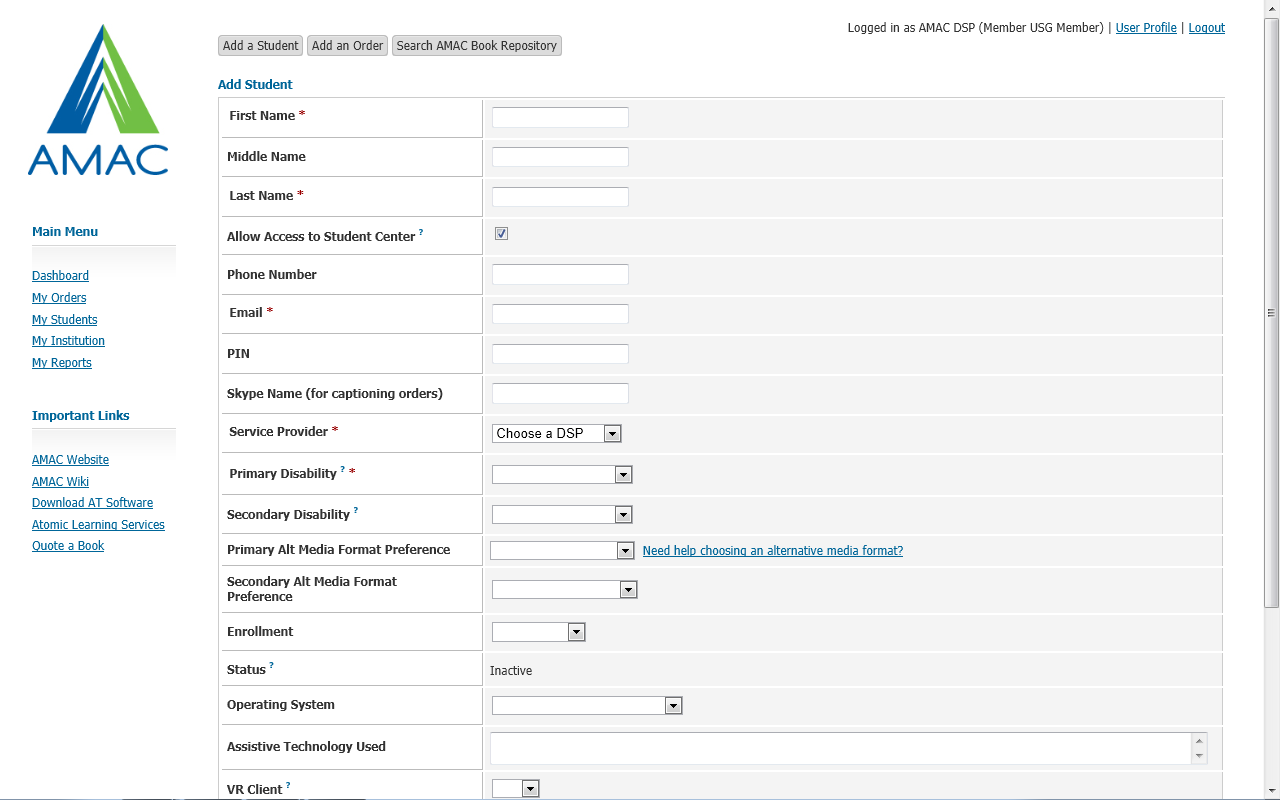 Uncheck Allow Access Student Center if you do not want student to access books and software themselvesEmail and PIN are used t give student access to Student Download CenterWhile not required, specify student’s Primary Alternative Media Preference to remind you later what format each student prefers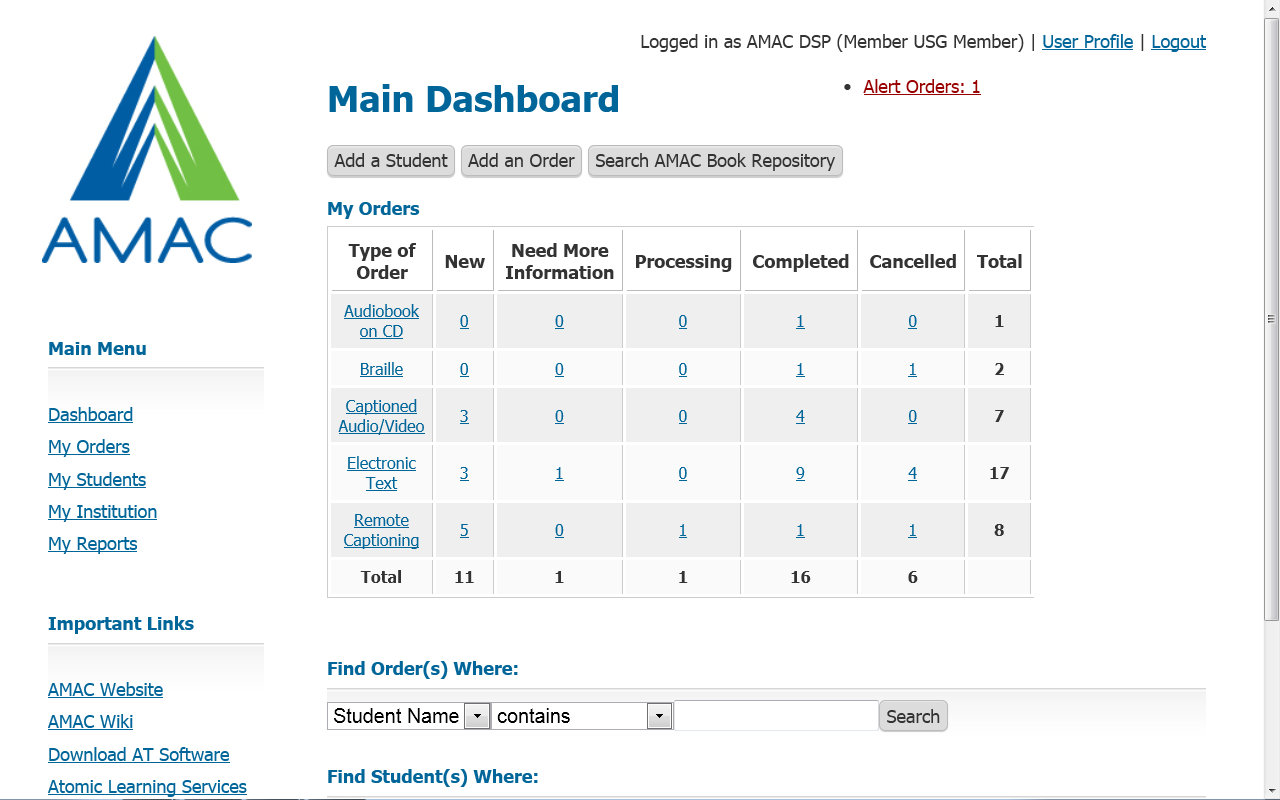 Adding an OrderClick on Add OrderFill out order informationFields marked with a red asterisk (*) are requiredOrders that require your attention are listed under Alert Orders in the top right corner of the screen 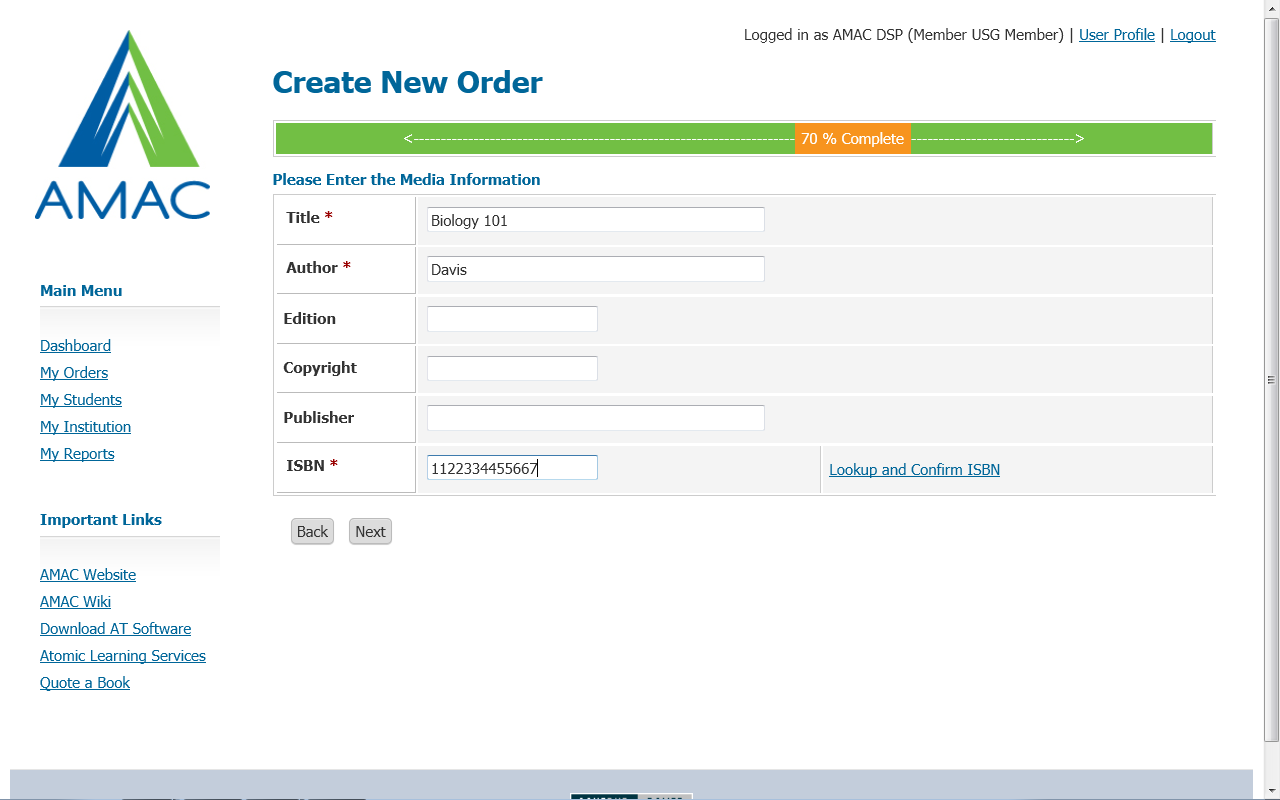 	Adding an Order (cont.)Select Student ID#  and go through the next stepsFill in required book information (title, author, etc.)Input either 10 or 13 digit ISBNClick on link to Look up and Confirm ISBN Select Alternative Media Format – if choosing Electronic Text, select Electronic Text Format (PDF, DOC or HTML)You can place orders for E-Text, Captioning, and BrailleReview your Order before hitting submitSearching the AMAC RepositoryClick on the Search AMAC Book Respository buttonType in your book’s ISBN, title, or authorClick on SearchIf correct book is found, click on the Add Order button on right  hand side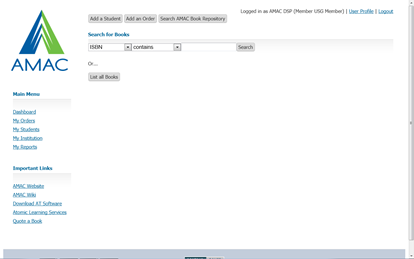 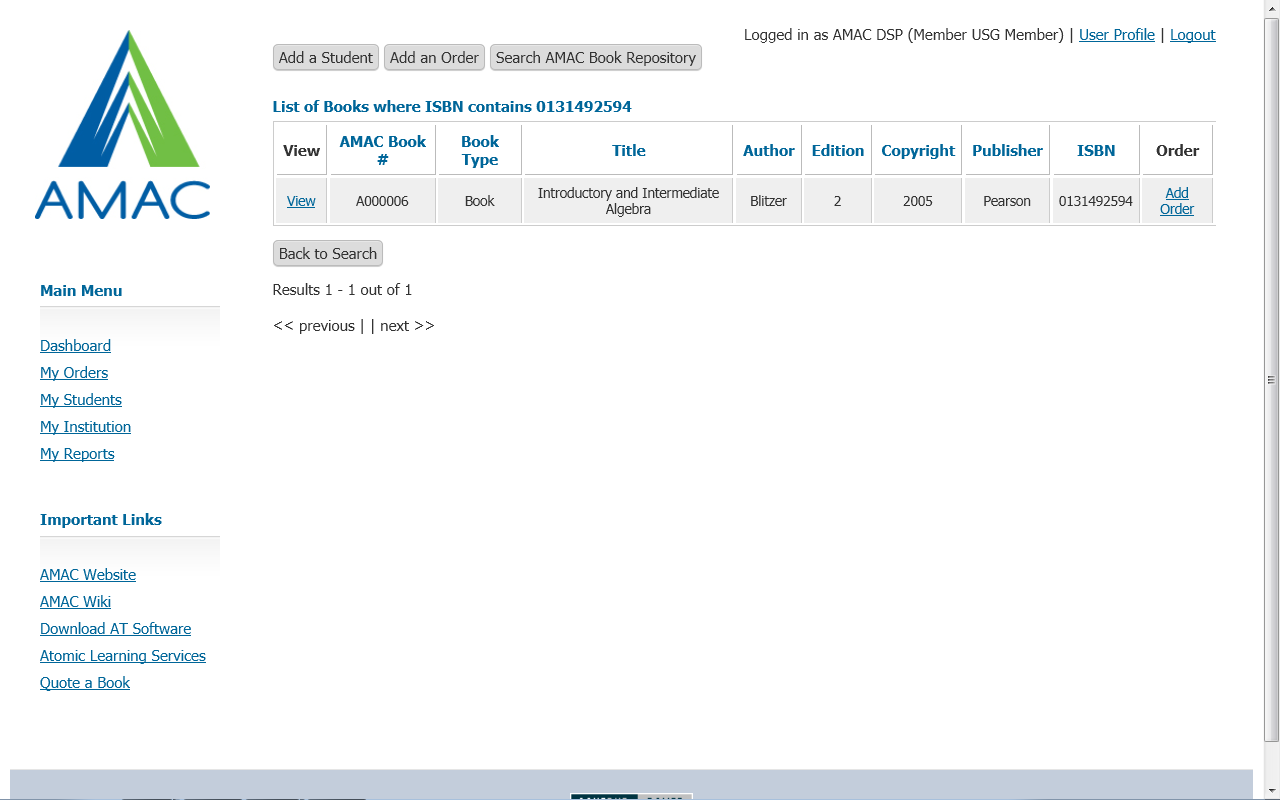 Downloading BooksSearch for the order using the quick link located on  the Main DashboardClick on the  View buttonScroll down to the Downloads section of the order recordClick on the Download File button 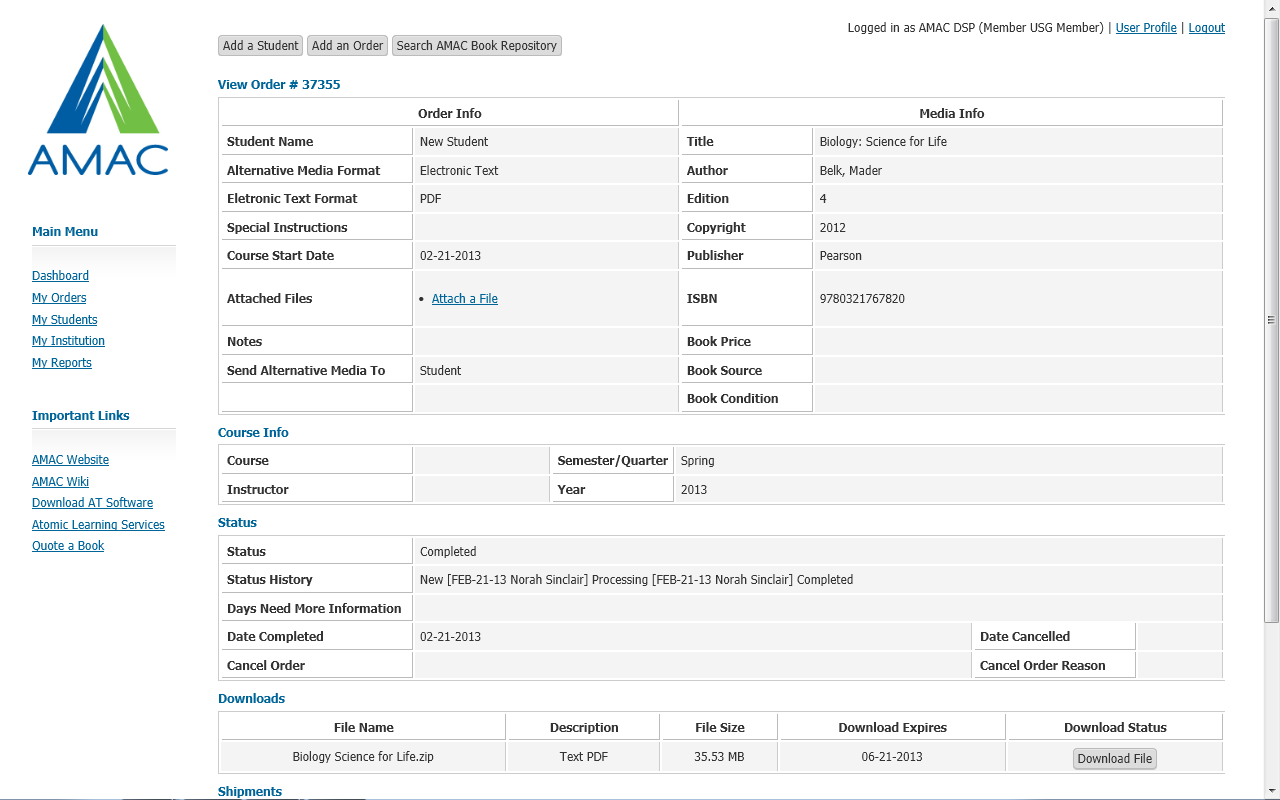 Book Quotes and ReportsClick on Quote a Book to estimate a book price based off page count and alternative media formatClick on My Reports and see a list of commonly requested reports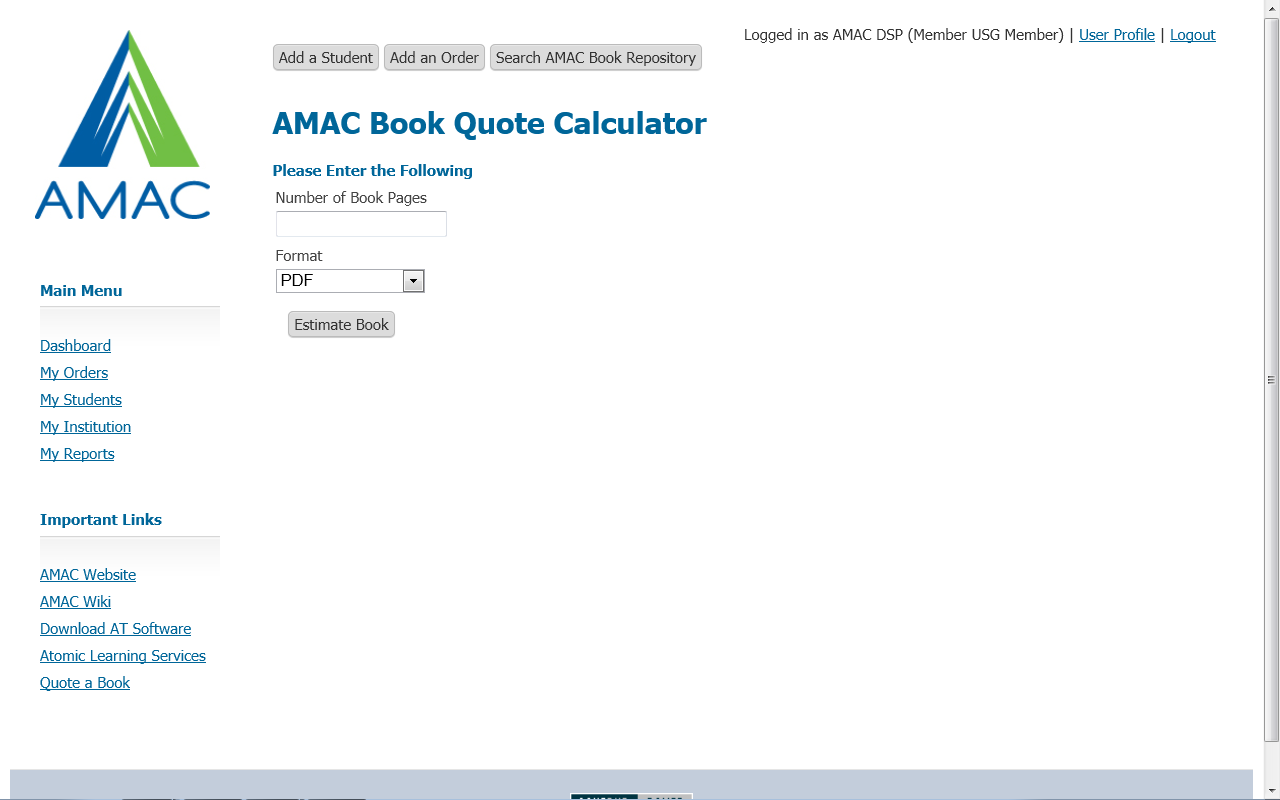 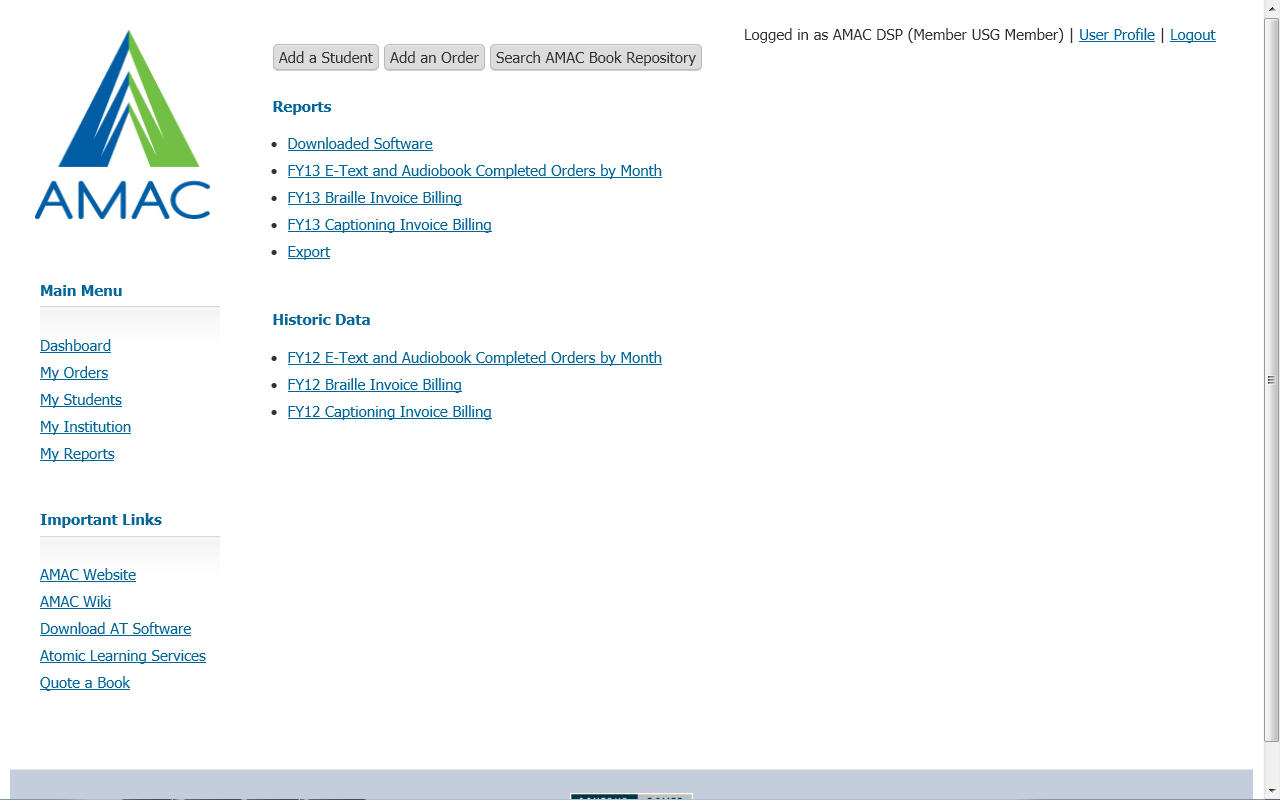 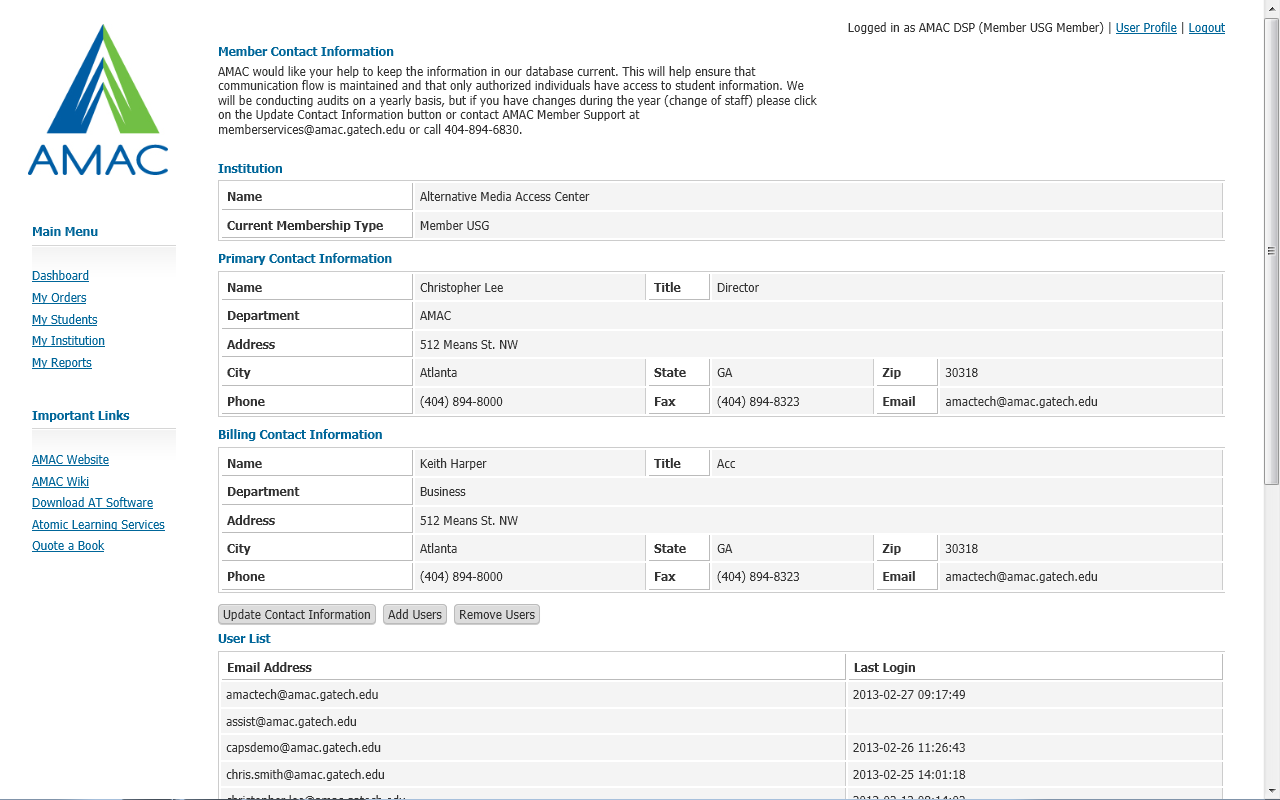 Updating  Institution InformationClick on My Institution on Main DashboardClick to update Contact Information,  Add  Users, or  Remove UsersTraining and SupportIf you would like additional training, sign up for an AMAC Orders training on the AMAC Events Webpage (www.amacusg.org/events.php)Email or Call AMAC Technical Support at amactech@amac.gatech.edu; 1-866-418-2750 (M-F 8:30-4:30 EST)